Publicado en Madrid el 22/07/2020 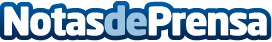 La comunicación corporativa dispara su protagonismo en la era del Covid 19, según Avance ComunicaciónDurante el estado de alarma la comunicación corporativa alcanzó altas cuotas de protagonismo en la estrategia de las marcas y estuvo especialmente vinculada con las acciones de RSC. En la 'nueva normalidad' las marcas siguen buscando alcanzar a sus públicos con contenido de valorDatos de contacto:Noelia Perlacia915191005Nota de prensa publicada en: https://www.notasdeprensa.es/la-comunicacion-corporativa-dispara-su Categorias: Finanzas Comunicación Marketing Sociedad Recursos humanos http://www.notasdeprensa.es